SeptemberWe’re Ready for FallWho knows what season it is around here? Fall for a minute, but summer comes roaring back. So it’s weird to talk about September, here already, but kids are in school and librarians are back at planning fun activities for everyone. Therefore, it must be September… events at the library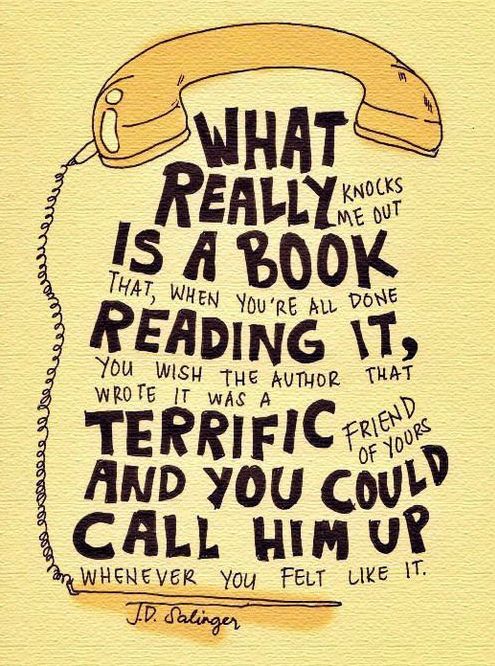 

Check our website’s Google calendar or the one below to learn about more events this month.
We look forward to seeing you, and thank you for your continued support of the library.
September 2018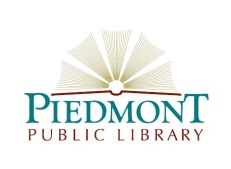 SundayMondayTuesdayWednesdayThursdayFridaySaturday1
Closed Sun & Mon
Tue: 9am-8pm
Wed: 9am-5pm
Thu: 11am-8pm
Fri: 9am-5pm
Sat: 9am-1pmCLOSED for Labor Day2345

678

FindStorytime 10am
Music & Movement 
10 & 10:45am
Mother Goose on the Loose
10amFind us at Founder’s Day!9101112131415
Storytime 10amQuilters 10am
MGOL 10amGarden Club 9am

16171819202122Storytime 10am
Quilters 10am
Readers Who Lunch, Noon, at Subway
EducatedMGOL 10am23/30242526272829Storytime 10am
Quilters 10am
MGOL 10amWomen’s Retreat 
8:30-3